November Newsletter - Kids' Club	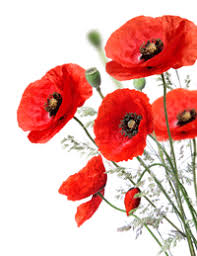 NEW STARTS:We enjoyed a lovely October with lots of outdoor play.  Please keep in mind that we do spend almost an hour of our program outside each day, usually when the kids get off the bus.  It is important that your children are properly dressed for outdoor play including having hats, mitts and warm jackets.  We don’t have extras so please be sure to pack these.  It can get a bit chilly for hands and heads towards the end of the day.SNACKS:Maybe it’s the cooler weather but we notice that many of the kids are hungrier than usual after school.  By 5:00 p.m.  it’s been a long day and we often get a few kids pleading for something to eat.  Please pack extra snacks for your children – we don’t keep food at the community centre as a habit.  BIRTHDAYS:This month we wish Rohan and Noa the happiest of birthdays.  We hope you both have a wonderful day celebrating!  We send out birthday postcards via snail mail.  Please let us know if your child did not receive his or her post card.BADGES:Last month kids had the opportunity to earn their Arts and Crafts badges.  This month kids will work on earning their reading and puzzle badges. To earn their reading badges, they have to complete one age appropriate chapter book.  Those kids who are just learning to read will get help.  To earn the puzzle badge, kids can work in groups to complete a puzzle together.Each month will present opportunities to earn a different badge and at the end of the year, those kids who earned all ten badges will receive a special treat.  Please encourage your children to participate so they can all collect their treats.Our library of books is always expanding with recommendations from our participants and we have a quiet room with plenty of beanbag chairs and cushions for those who wish to do homework or read a book.  This month we are adding book #8 of the Babysitter series to our library.OUTDOOR BOOTS AND SHOES:Please be mindful and remove your outdoor shoes and boots when entering into the main Community Centre corridors.  The kids and staff work hard to vacuum this area and keep them clean so we can walk around in sock feet.  Don’t worry – if you forget, we will remind you. 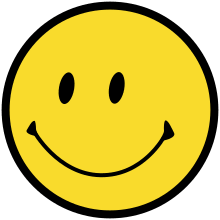 PICK UP TIMES:We close at 5:30 p.m. according to my IWATCH to be consistent.  We understand that traffic can sometimes be pretty bad.  Please leave enough time when you depart the office at the end of the day to pick up your children on time. There is a  late fee of $10 for anytime during the first five minutes late and after that, it is $1.00 per minute. ABSENCES:Lesli will be off for the month of November and Mandy and Fawzia Docrat will be replacing her.  Please introduce yourselves to Fawzia so she gets to know your faces.We wish all our families a cosy November as we enjoy watching the leaves swirling in the wind from the warmth of inside. Sara, Mandy and Fawzia